REFERÊNCIA PARA DIVULGAÇÃO DE BOAS PRÁTICAS - ESCOLAS E D.E.Nome da Escola: E.E. José Geraldo Vieira                                                                                                                                                                                                                                                            Nome do(a)  Diretor(a): Teder Roberto SacomanNome do Projeto / Ação / Evento: Live da Direção	- Busca AtivaTipo do Projeto / Ação / Evento: Ação PedagógicaObjetivo do Projeto / Ação / Evento: O objetivo desta "live" é conversar com os alunos, pais e responsáveis sobre a realização das atividades online disponibilizadas no Google Classroom, bem como tirar dúvidas referentes ao acesso à plataforma e ao uso do e-mail institucional do aluno.	Data de Realização: 29/05/2020Público Alvo (Tipo / Quantidade): Alunos do Ensino MédioOrganização: Teder Roberto Sacoman – Diretor de Escola	Quantidades de Participantes: 292Impacto nos Resultados Educacionais da Escola: Nessa reunião online, o Diretor de Escola apresentou os primeiros percentuais de realização das atividades pelos alunos, enfatizando a importância do comprometimento destes e de seus responsáveis para com os estudos a fim de melhorar os resultados obtidos, bem como de incentiválos na realização das tarefas. Ensinou como utilizar o e-mail institucional dos alunos para acessar o Google Classroom e poder ter acesso às aulas em consumir o pacote de dados da internet de cada um. A reunião serviu, também, para mobilizar os alunos que ainda não iniciaram as atividades, informando que a escola está realizando ligações para as famílias consolidando, assim, a busca ativa. Parcerias Envolvidas: - Imagens (Anexar até 3 fotos do Projeto / Evento) – (Atentar para a legislação pertinente, quanto à autorização para uso de imagens e direitos – Enviar cópias das autorizações):         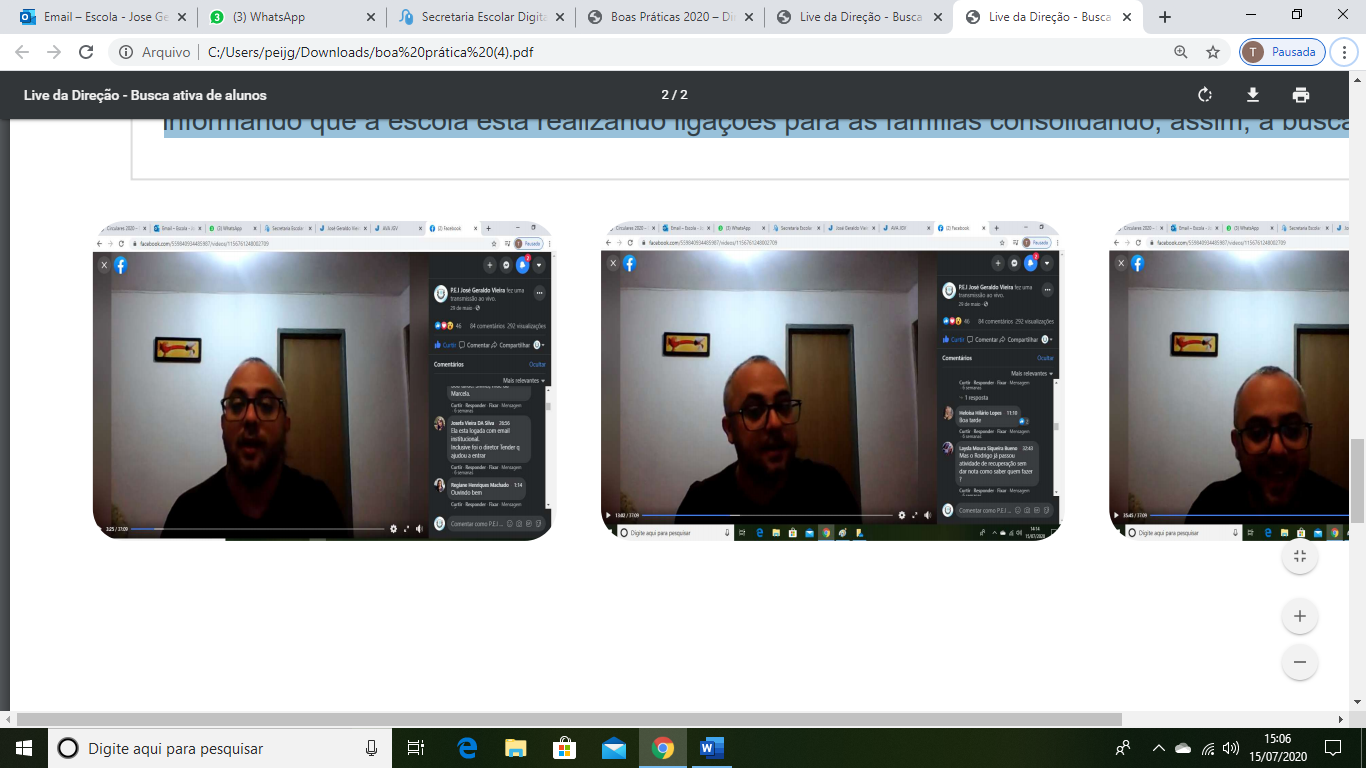 